Liceul Tehnologic T. F. ,,Anghel Saligny’’ – SimeriaProf. Cosma Teodora                                                          Numele elevului ....................................                                                                                            Clasa a X-a - Școala ProfesionalăLucrare srisă semestrială la matematică – semestrul I, anul școlar 2019 – 2020R. 1Se acordă 1 punct din oficiu.Subiectul I ( 4 puncte)1,50 p - 1. Efectuați:  a)  =..... ;   b)  = ..... ;   c) = ..... ;   d)  = ..... ;  e) = ..... ;   f) = ..... ; g)  ..... ; h) .....; i) .....; j) ..... .1,50 p – 2. Stabiliți, prin lectură grafică, între elementele din coloana A și elementele din coloana B                 corespondențele corespunzătoare: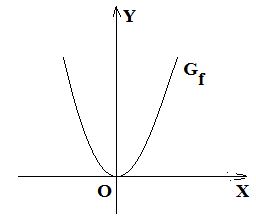 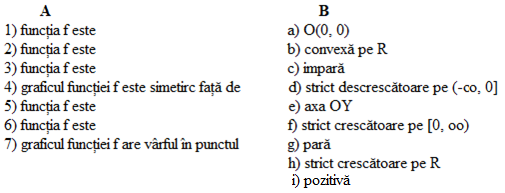 0,50 p – 3. Ordonarea crescătoare a numerelor: , ,   este ..................................................0,50 p – 4. Aduceți la forma mai simplă expresiile:  a)  ;                               b)   c)  .Subiectul al II – lea ( 5 puncte) Rezolvați complet următoarele probleme:2 p - 1. Determinați valorile lui x încât să fie definiți logaritmii: a)  b)             2 p – 2. Verificați egalitățile: a)  b) 1 p – 3. Logaritmați în baza 10 expresia E = Notă: Toate subiectele sunt obligatorii. Timpul de lucru este de 50 minute.Liceul Tehnologic T. F. ,,Anghel Saligny’’ – SimeriaProf. Cosma Teodora                                                          Numele elevului ....................................                                                                                            Clasa a X-a - Școala ProfesionalăLucrare srisă semestrială la matematică – semestrul I, anul școlar 2019 – 2020R. 2Se acordă 1 punct din oficiu.Subiectul I ( 4 puncte)1.50 p - 1. Efectuați:  a)  =..... ;   b)  = ..... ;   c) = ..... ;   d)  = ..... ;  e) = ..... ;   f) = ..... ; g)  ..... ; h) .....; i) .....; j) ..... .1,50 p – 2. Stabiliți, prin lectură grafică, între elementele din coloana A și elementele din coloana B                 corespondențele corespunzătoare: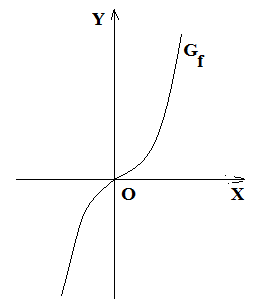 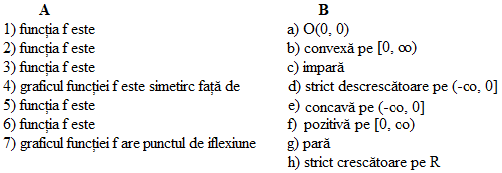 0,50 p – 3. Ordonarea descrescătoare a numerelor: , ,   este ..................................................0,50 p – 4. Aduceți la forma mai simplă expresiile: a)  b)   c)  .                                                                                                         Subiectul al II – lea ( 5 puncte) Rezolvați complet următoarele probleme:2 p - 1. Determinați valorile lui x încât să fie definiți logaritmii: a)  b)             2 p – 2. Verificați egalitățile: a)  b) 1 p – 3. Logaritmați în baza 10 expresia E = Notă: Toate subiectele sunt obligatorii. Timpul de lucru este de 50 minute.